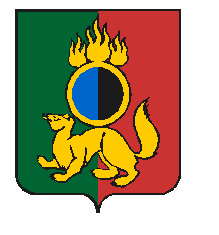 ГЛАВА ГОРОДСКОГО ОКРУГА ПЕРВОУРАЛЬСКПОСТАНОВЛЕНИЕг. ПервоуральскО стипендиях Главы городского округа Первоуральск за заслуги в добровольческой (волонтерской) деятельностиВ целях поддержки активных граждан, занимающихся социальной, общественно полезной, добровольческой (волонтерской) деятельностью, направленной на сохранение и развитие социально-культурного, экономического благосостояния городского округа Первоуральск, его жителей, привлечения внимания общественности к заслугам наших соотечественников, в соответствии с Уставом городского округа Первоуральск, а также рассмотрев результаты согласования с заинтересованными структурамиПОСТАНОВЛЯЮ:Утвердить:1.1.Положение о стипендиях Главы городского округа Первоуральск за заслуги в добровольческой (волонтерской) деятельности  (приложение 1).1.2.Состав Совета по стипендиям Главы городского округа Первоуральск за заслуги в добровольческой (волонтерской) деятельности (приложение 2).Заместителю Главы Администрации по управлению социальной сферой Л.В.Васильевой ежегодно при подготовке бюджета городского округа Первоуральск на очередной финансовый год направлять в финансовое управление Администрации городского округа Первоуральск предложения и расчеты, необходимые для выплаты стипендий Главы городского округа Первоуральск за заслуги в добровольческой (волонтерской) деятельности.Финансовому управлению Администрации городского округа Первоуральск производить финансирование расходов на выплату стипендий Главы городского округа Первоуральск за заслуги в добровольческой (волонтерской) деятельности.Первоуральскому муниципальному бюджетному учреждению «Центр бухгалтерских услуг» выплачивать стипендии Главы городского округа Первоуральск за заслуги в добровольческой (волонтерской) деятельности в соответствии со сметой, в пределах ассигнований, предусмотренных в бюджете городского округа Первоуральск на текущий финансовый год.Опубликовать настоящее постановление в газете «Вечерний Первоуральск» и разместить на официальном сайте городского округа Первоуральск.Контроль за выполнением настоящего постановления оставляю за собой.Глава городского округа Первоуральск                                                                     И.В.Кабец07.04.2023№40